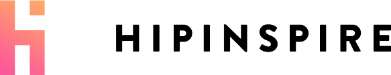 Web App Design QuestionnaireThis questionnaire form will help me better understand your requirements when it comes to web application look, feel and art direction. Please provide as many answers as possible.1. Do you want to design a new web app or redesign an existing one?2. If you already have a web app, please provide the URL and test/demo login credentials.3. What is your business industry and what do you specialize in? Please describe your business in a few sentences.4. How should users describe your platform?  (Examples: modern, user friendly, bold, corporate, fun, forward thinking, innovative, bright, calming, elegant, clean, minimal, etc.)5. Who is your target audience? (Examples: age, industry, gender, income, geographical area, etc.)6. Will the existing content be used or you will provide me with the new one?7. Are there any particular web apps that you like? Why? Examples: page elements like headers, menus, sidebars, colors, typography, graphs, etc.)8. Please list your competitors. What do you like and not like about their platforms?9. Do you have a logo and/or style guide (brand book) and could you share it? 10. Do you have requirements regarding colors and typography? (Not applicable if you have a style guide)11. Do you have wireframes or concepts of the page layouts designed and could you share?12. Please specify what design source files output format you prefer? (Examples: PSD, Sketch, Figma, XD, etc.) 13. Please share additional details if anyThank you for providing answers to the questions above. Please send the filled-out form to mb@hipinspire.com. I will get back to you within the next 24 hours. Business hours: 8am-4pm EST (2pm-10pm CET) Monday-Friday.